Scholarship applicationPrivate Tracie Joy McBride Memorial ScholarshipAPPLICATION DEADLINE: 2017Scholarship Overview
An annual scholarship awarded to honor a female family member of a fallen soldier who has lived with exemplary character and with a purpose to use their life in service while honoring the legacy of their lost loved one.Eligibility Requirements
Available to a female relative (daughter, granddaughter, niece, sister, etc.) of a fallen soldier who is between the ages of 16-26.  	

Application Process and Instructions
1.  Complete attached application and submit an essay highlighting the six essay questions within the application form.                                                                                                                                                 
2.  Provide a letter of recommendation from someone who is able to articulate how you have overcome this adversity with passion and purpose.                                                                                          
3.  Create a visual display, which can be sent electronically, to highlight your fallen soldier and the service work you have done to honor his/her memory.

Important Dates and Logistics
* All candidates desiring to apply for this scholarship must submit their completed application to: tjmscholarshipfund@comcast.net by 2017 (open deadline).                                                                                        * Applications will be judged as received.
* Scholarship recipients will be notified as selected. Scholarship Distribution:  Private Tracie Joy McBride Memorial Scholarship - $1000Marketing Consent Statement: Permission is granted to the Tracie Joy McBride Scholarship Fund (TJM Fund) to use my story and/or image in organizational marketing pieces.  This permission includes photographs, images, text, video and audio, for the purpose of supporting the mission of the TJM Fund, including marketing, promotions, advertising, and publishing in print, broadcast, web, or social media.  I understand ownership and copyright of the media resides with the TJM Fund.

About the Tracie Joy McBride Scholarship Fund, 501(3)c
From the tragic loss of Tracie Joy McBride in 1995, the TJM Scholarship Fund was born to honor women who know that the success of one’s life is not determined by the quantity of years, but by the quality of how one uses the moments they have been given.  Tracie was a young woman who lived with character, used her talents to serve and bless others, was committed to academic and professional excellence, and was a natural joy producer.  Recognizing her strong legacy and ability to influence people for years to come, the Fund was established in 2007, now having awarded over $30,000 in scholarships, for the purpose of providing scholastic scholarships to women across Minnesota who embody the characteristics Tracie was best known for.  Our recipients understand the essence of leading a life marked by quality as they uphold a life of integrity and character, invest time and energy into their talents and use their talents to be a blessing, embody a true servant’s heart investing countless hours into individuals and their communities to improve the quality of life for their fellow citizens, and radiate joy in all they do as they recognize the true gift of life and how blessed they are to be a blessing.

For more information about Tracie and this award, visit the Tracie Joy McBride Scholarship Fund Facebook page or our website: www.tjmscholarshipfund.org    


Please include your name and the name of the scholarship on the top of each submitted page.Contact: Stacie McBride-CoxCo-Founder/ChairPhone: 612-384-16516141 151st St. N.Hugo, MN 55038Website: www.tjmscholarshipfund.org   Email:tjmscholarshipfund@comcast.netFacebook link: https://www.facebook.com/Tracie-Joy-McBride-Scholarship-Fund-286154349751/?ref=hl 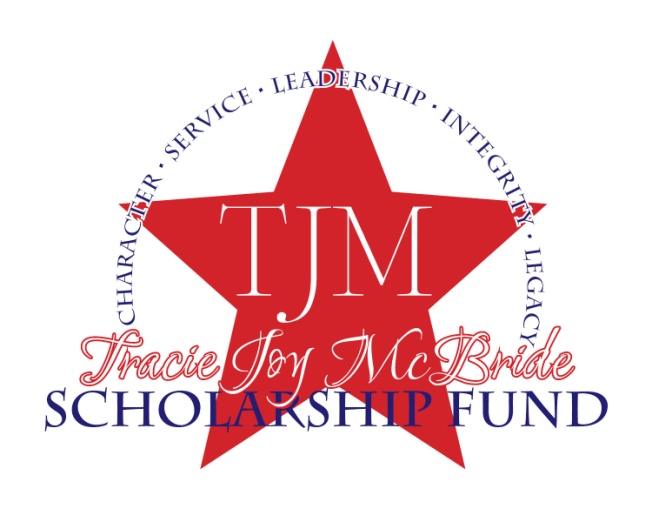 Applicant InformationApplicant InformationApplicant InformationApplicant InformationApplicant InformationApplicant InformationApplicant InformationName:Name:Name:Name:Name:Name:Name:Date of Birth:Email: Email: Email: Email: Phone:Phone:Current address:Current address:Current address:Current address:Current address:Current address:Current address:City:City:State:State:ZIP Code:ZIP Code:ZIP Code:essay questions (LIMITED T0 2,000 WORDS TOTAL), answer each question separatelyessay questions (LIMITED T0 2,000 WORDS TOTAL), answer each question separatelyessay questions (LIMITED T0 2,000 WORDS TOTAL), answer each question separatelyessay questions (LIMITED T0 2,000 WORDS TOTAL), answer each question separatelyessay questions (LIMITED T0 2,000 WORDS TOTAL), answer each question separatelyessay questions (LIMITED T0 2,000 WORDS TOTAL), answer each question separatelyessay questions (LIMITED T0 2,000 WORDS TOTAL), answer each question separatelyPlease tell us about your fallen soldier, including their military service and how he/she died.  Please tell us about your fallen soldier, including their military service and how he/she died.  Please tell us about your fallen soldier, including their military service and how he/she died.  Please tell us about your fallen soldier, including their military service and how he/she died.  Please tell us about your fallen soldier, including their military service and how he/she died.  Please tell us about your fallen soldier, including their military service and how he/she died.  Please tell us about your fallen soldier, including their military service and how he/she died.  The Tracie Joy McBride Scholarship Fund was borne from the family’s ability to overcome a tragic adversity with a “bounce forward” mentality.  Describe how you have overcome this adversity with a purpose to bounce forward?The Tracie Joy McBride Scholarship Fund was borne from the family’s ability to overcome a tragic adversity with a “bounce forward” mentality.  Describe how you have overcome this adversity with a purpose to bounce forward?The Tracie Joy McBride Scholarship Fund was borne from the family’s ability to overcome a tragic adversity with a “bounce forward” mentality.  Describe how you have overcome this adversity with a purpose to bounce forward?The Tracie Joy McBride Scholarship Fund was borne from the family’s ability to overcome a tragic adversity with a “bounce forward” mentality.  Describe how you have overcome this adversity with a purpose to bounce forward?The Tracie Joy McBride Scholarship Fund was borne from the family’s ability to overcome a tragic adversity with a “bounce forward” mentality.  Describe how you have overcome this adversity with a purpose to bounce forward?The Tracie Joy McBride Scholarship Fund was borne from the family’s ability to overcome a tragic adversity with a “bounce forward” mentality.  Describe how you have overcome this adversity with a purpose to bounce forward?The Tracie Joy McBride Scholarship Fund was borne from the family’s ability to overcome a tragic adversity with a “bounce forward” mentality.  Describe how you have overcome this adversity with a purpose to bounce forward?Please describe your academic accomplishments and/or community involvement.  Please describe your academic accomplishments and/or community involvement.  Please describe your academic accomplishments and/or community involvement.  Please describe your academic accomplishments and/or community involvement.  Please describe your academic accomplishments and/or community involvement.  Please describe your academic accomplishments and/or community involvement.  Please describe your academic accomplishments and/or community involvement.  Please tell us about your future goals and ambitions. Please tell us about your future goals and ambitions. Please tell us about your future goals and ambitions. Please tell us about your future goals and ambitions. Please tell us about your future goals and ambitions. Please tell us about your future goals and ambitions. Please tell us about your future goals and ambitions. The heart of the TJM Fund is to recognize women who have a heart for service and blessing others.  Please describe your commitment to service, including any specific service work you have performed that has been fueled by the passing of your soldier.The heart of the TJM Fund is to recognize women who have a heart for service and blessing others.  Please describe your commitment to service, including any specific service work you have performed that has been fueled by the passing of your soldier.The heart of the TJM Fund is to recognize women who have a heart for service and blessing others.  Please describe your commitment to service, including any specific service work you have performed that has been fueled by the passing of your soldier.The heart of the TJM Fund is to recognize women who have a heart for service and blessing others.  Please describe your commitment to service, including any specific service work you have performed that has been fueled by the passing of your soldier.The heart of the TJM Fund is to recognize women who have a heart for service and blessing others.  Please describe your commitment to service, including any specific service work you have performed that has been fueled by the passing of your soldier.The heart of the TJM Fund is to recognize women who have a heart for service and blessing others.  Please describe your commitment to service, including any specific service work you have performed that has been fueled by the passing of your soldier.The heart of the TJM Fund is to recognize women who have a heart for service and blessing others.  Please describe your commitment to service, including any specific service work you have performed that has been fueled by the passing of your soldier.If you were to reflect back at the end of your life, what would make you feel as though you lived a life of character and quality?If you were to reflect back at the end of your life, what would make you feel as though you lived a life of character and quality?If you were to reflect back at the end of your life, what would make you feel as though you lived a life of character and quality?If you were to reflect back at the end of your life, what would make you feel as though you lived a life of character and quality?If you were to reflect back at the end of your life, what would make you feel as though you lived a life of character and quality?If you were to reflect back at the end of your life, what would make you feel as though you lived a life of character and quality?If you were to reflect back at the end of your life, what would make you feel as though you lived a life of character and quality?References (List 3)References (List 3)References (List 3)References (List 3)References (List 3)References (List 3)References (List 3)Name / RelationshipName / RelationshipName / RelationshipEmail Email Email PhoneSignatureSignatureSignatureSignatureSignatureSignatureSignatureI authorize that the aforementioned information is true and correct.I authorize that the aforementioned information is true and correct.I authorize that the aforementioned information is true and correct.I authorize that the aforementioned information is true and correct.I authorize that the aforementioned information is true and correct.I authorize that the aforementioned information is true and correct.I authorize that the aforementioned information is true and correct.(Typed) Signature of applicant:(Typed) Signature of applicant:(Typed) Signature of applicant:(Typed) Signature of applicant:Date:Date:Date: